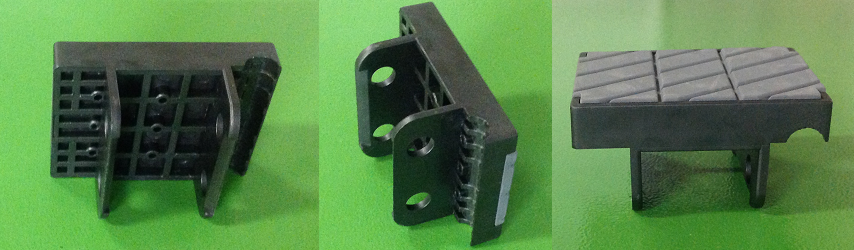 Код из 1САртикулНаименование/ Бренд/ПоставщикТехнические характеристикиГабаритыД*Ш*В,ммМасса,грМатериалМесто установки/НазначениеF0020500FLK027 Накладка транспортерная 80*62 мм80*62Пластмасса, полиуретанКромкооблицовочный станок Biesse Lato 23SF002050080*62Пластмасса, полиуретанКромкооблицовочный станок Biesse Lato 23SF0020500HSK80*62Пластмасса, полиуретанКромкооблицовочный станок Biesse Lato 23S